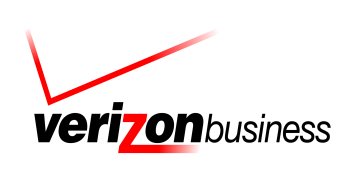 205 N. Michigan Avenue Chicago, IL 60601 Dear Erate Applicant Thank you for choosing Verizon Business (formerly MCI) (143001197), Verizon Select Services Long Distance (143004038), or Verizon Network Integration Internet (143004333), for the   2013-2014 E-Rate funding year.  This letter contains important information regarding how to receive E-Rate funding as well as pertinent Verizon Business E-Rate contact information. Check here if you will be seeking Erate reimbursements via 472 BEAR form _____Check here if you will be seeking Erate invoice discounts _____Please return this form, via email or fax to:Jeannine TabbJeannine.Tabb@verizon.com312-260-3120 Phone / 312-470-5588 FaxPlease include the following:Your name __________________________________________ Email address ________________________________________ School or Library Name ________________________________ Erate Funding Request Number__________________________Erate 471 Application Number___________________________Billing Account Number_________________________________School/Library Main Phone Number______________________SPIN_____________________________________________*Please use a separate form for each FRN.**Please note that your discounts cannot begin until your form 486 has been processed by the SLD.***To receive E-Rate Invoice Discounts for future funding years, you will need to notify me in writing at the beginning of each funding year.Thank you for choosing Verizon Business.Jeannine TabbE-Rate / Rural Health Care Programs